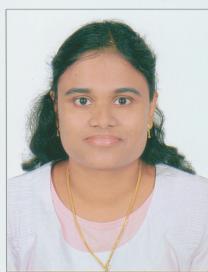 CARRICULUM VITAESINDHU HAAD LICENCE NO. AS REGISTERED NURSEE-mail: SINDHU.334497@2freemail.com 	Personal detailsName						: Mrs. Sindhu Date of Birth					: 21.05.1979Nationality					: IndianSex						: FemaleMarital Status				: MarriedEducational Qualification 	Diploma in Nursing and Midwifery (period 1997-2000), The Kerala Nurses and Midwives CouncilPre-Degree from Kerala University (year of passing 1996, Two year course)S.S.L.C from Kerala Board of Secondary Education in 1994Work Experience              At present working in Bright & White Dental  Centre, Abu Dhabi as a Dental Assistant Nurse  till today.From July 2006 to January 2016 in Al Ahali Medical Centre, Abu Dhabi as a Dental Assistant Nurse  From March 2003 to December 2005 in Sree Venkateswara Hospital, Chertala, Kerala, India as Staff Nurse in their Pediatric DepartmentFrom January 2000 to February 2003 in S.H. Hospital, Alapuzha, Kerala, India as Staff Nurse in their Pediatric, New Born ICU, Surgical and Casualty Department – six months eachLanguages KnownEnglish, Hindi & Malayalam